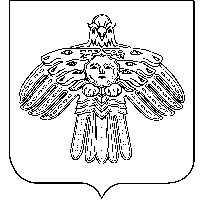 «УЛЫС ВОЧ» СИКТ ОВМÖДЧÖМИНСА АДМИНИСТРАЦИЯЛÖНШУÖМАдминистрация  сельского  поселения «Нижний Воч»ПОСТАНОВЛЕНИЕс.Нижний ВочУсть - Куломский районРеспублика Коми13 января 2020 года                                                                             № 01              О внесении изменений и дополнений в постановление администрации сельского поселения «Нижний Воч» от 28.06.2012 № 47 «Об утверждении административного регламента предоставления муниципальной услуги «Присвоение адреса объекту недвижимости»»        На основании распоряжения Правительства РФ от 16.06.2018 N 1206-р «О внесении изменений в Распоряжение Правительства РФ от 31.01.2017 № 147-р постановляет:1. п 2.4. абзац 1. постановления администрации сельского поселения  «Нижний Воч»  от 28 июня  2012 года  №  47   «Об утверждении административного регламента предоставления муниципальной услуги «по присвоению адреса объекту недвижимости» читать: - «Срок предоставления муниципальной услуги не должен превышать 8 рабочих дней со дня регистрации».Глава сельского поселения «Нижний Воч»                           Морохин  Н.Ф.